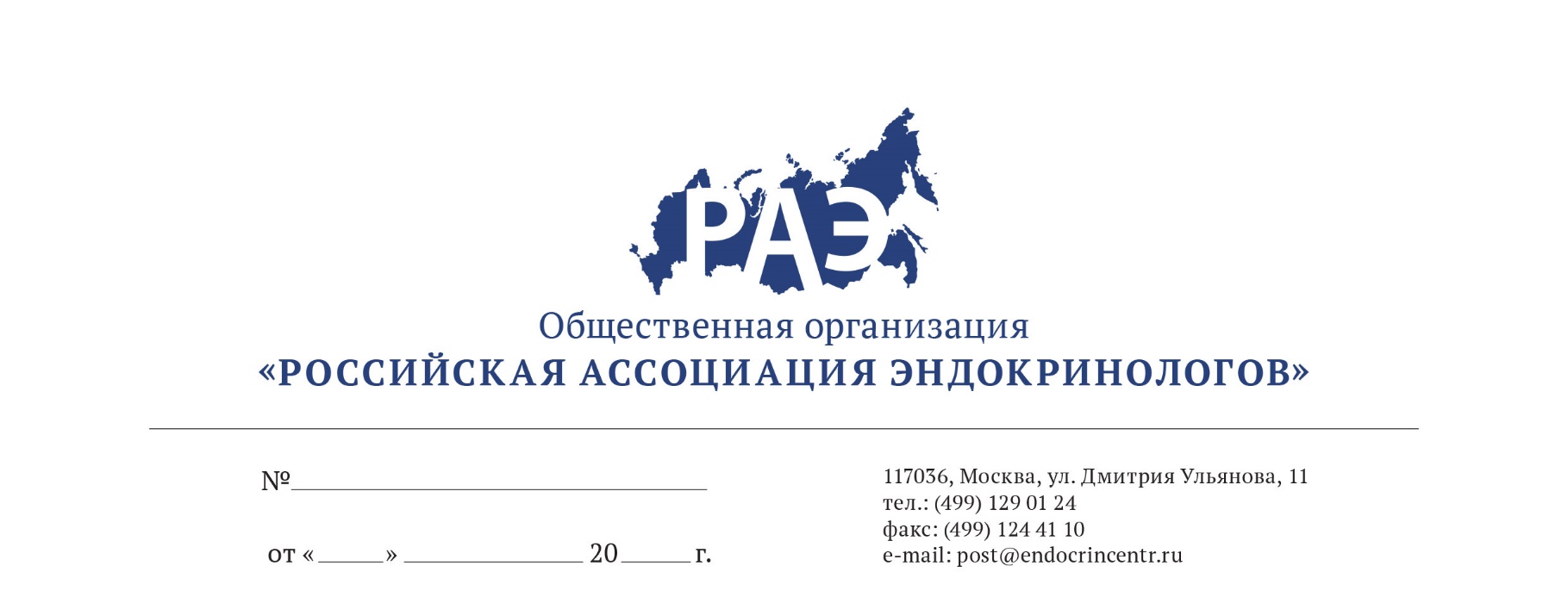 ПРОГРАММАНаучно-практическая школа«Ведение менопаузы у женщин с эндокринной патологией: теория и практика»№ВремяНазвание докладаДокладчик115:00-15:30Заболевания щитовидной железы у женщин старше 40 лет д.м.н., гл.н.с. Мазурина Н.В  ФГБУ «НМИЦ эндокринологии» Минздрава России215:30-16:30Фосфорно-кальциевый обмен и его нарушения у женщин в менопаузед.м.н., профессор Мокрышева Н.Г.ФГБУ «НМИЦ эндокринологии» Минздрава России 416.30-16:50Перерыв на кофе616:50-18:10Современные аспекты МГТ. Разбор клинических  случаев. Д.м.н., профессор Андреева Е.Н. ФГБУ «НМИЦ эндокринологии» Минздрава России718.10-19.10МГТ у больных с нарушениями углеводного обмена и сахарным диабетом 1 и 2 типаД.м.н., гл.н.с. Григорян О.Р ФГБУ «НМИЦ эндокринологии» Минздрава России719:10-19:30Ответы на вопросы